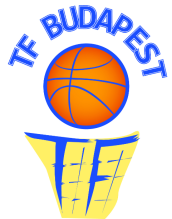 Budapest Főváros XX. Kerület Pesterzsébet ÖnkormányzataPolgármesteri HivatalSzabados Ákos polgármester1204 Budapest, Kossuth Lajos tér 1.Tárgy: támogatási kérelemTisztelt Polgármester Úr!A Tehetséges Fiatalok Kft ügyvezetőjeként azzal a kéréssel fordulok Önhöz, az NB I/A csoportjában versenyző Tehetséges Fiatalok – Budapest férfi kosárlabda csapatának támogatását a Képviselő Testületnél kezdeményezni szíveskedjék.A kosárlabda oktatását a jelenlegi kft vezetése egyesületi formában 2003. áprilisában kezdte meg a kerületben. Ebben az időszakban kizárólag utánpótlás neveléssel foglalkoztunk. A helyi diákok kiváló eredményeket értek el a hazai és a nemzetközi tornákon is. A fiatalok fejlődése folyamatos volt. Elérkezett az idő, amikor sajnálatos módon a kerületi sportlétesítményekben a sportági előírások miatt már nem tudtuk a játékosok versenyzését biztosítani, így először az edzéseinket, a versenyeinket átköltöztettük a XVIII. kerületi Sportkastély Sportcsarnokba. Ebben a kerületben két évi tevékenykedést követően megnövekedtek a helyi igények és nekünk, mint külsős sportegyesületnek ismét új létesítmény után kellett néznünk.A 2007/2008-as bajnoki szezont a jelenlegi Sport 11 Sportcsarnokban kezdtük meg. Ez az év volt egyesületünk első NB I/B osztályos éve. Mi ebben bajnoki osztályban is elsősorban utánpótlás korú fiatalokkal versenyeztünk. Ekkor sajnos kisebb hangsúlyt fektettünk a legfiatalobbak versenyeztetésére, mivel hosszú távú céljaink között szerepelt kizárólag magyar fiatalokkal feljutni a legmagasabb osztályba. Elhatározásunkat, kitartásunkat valamint a folyamatos magas szintű szakmai munkát igazolja, hogy 2016/17 évben megnyertük a Dr. HEPP FERENC emléktornát, melyet a Magyarországon működő amatőr férfi csapatok számára írnak ki. A Tehetséges Fiatalok - Budapest felnőtt férfi csapata megnyerte az NB I/B piros csoportjának bajnokságát, ezzel kiharcolva az indulást az NB I/A Magyarország legjobb 14 csapatos mezőnyébe.A sikeres szereplés osztályváltást jelentett, így a mérkőzések lebonyolításához alkalmas létesítmény kellett keresnünk. Ebben a szezonban az NB I/A csoportos mérkőzéseinket a Nemzeti Közszolgálati Egyetem Ludovika Arénájában játszuk.Az „albérleti” állapot ellenére az egyesület aktívan részt vesz a XX. kerületi fiatalok mindennapos testnevelésében. Jelenleg a Nyitnikék Óvoda és tagóvodáinak 7 csoportjában közel 180 kisgyermekkel foglalkoznak térítésmentesen heti két alkalommal az egyesület szakemberi. Természetesen ebben a korcsoportban a koordinációs képesség fejlesztése, a mozgás megszerettetése az elsődleges feladat. Az óvónőkkel kialakított órarend alapján hétfőn 08.00 – 10.30, szerdán 08.00 – 10.00 között tartjuk a foglalkozásokat 30 perces bontásban.A 2018/19 tanévben az Ady Endre Általános Iskolában is megkezdtük térítésmentes kosárlabda oktatást. A foglalkozásokat az intézmény fenntartójával és vezetőjével egyeztetve beillesztettük a mindennapos testnevelési programba. Hétfőn a 2.B, 4.A, szerdán az 5.A/B, 1.A, 2.B, 3.B, 4.B, pénteken a 2.A, 1.B, 3.A, 4.A osztályokban tanuló diákokkal foglalkoznak az egyesület szakemberei.Az Önöktől kért támogatást elsősorban a kft-nél felmerülő, a versenyeztetéshez szükséges költségek csökkentéséhez kérjük ( versenybíró, utazás, felszerelés).Segítségét megköszönveSárkány ZoltánnéügyvezetőBudapest, 2018. szeptember 06.